Allegato 1Comune di Casalecchio di RenoServizi educativi, scolastici e socialiPec: servizieducativi.casalecchio@cert.provincia.bo.itDOMANDA DI ACCREDITAMENTO PER SOGGETTI GESTORI DI CENTRI ESTIVI DEL DISTRETTO VALLI DEL RENO, LAVINO E SAMOGGIAPER L’ADESIONE  AL  “PROGETTO CONCILIAZIONE VITA-LAVORO” PROMOSSO DALLA REGIONE EMILIA-ROMAGNA (DGR n. 568/2020) ANNO 2020(avviso pubblico approvato con determinazione dirigenziale n. 162 del 08/06/2020) Il/La sottoscritto/a  Cognome _____________________________Nome _____________________________nato/a a _________________________________________________ il _____________________________ C.F. _________________________________________residente a _________________________________________________ Prov. ________________________in Via ______________________________________ n. _____ tel./cell _____________________________ e-mail: _________________________________________In qualità di responsabile/legale rappresentante dell’ente-azienda-associazione denominata _______________________________________________________________________________________con sede in ______________________________________________________________________________Via _________________________________________________________________________N° |__|__|__| Cap |__|__|__|__|__| tel |__|__|__|__|__|__|__|__|__|__|__|__|__|__|__|__| e- mail _________________________________________________________________________________PEC ___________________________________________________________________________________Cod Fis |__|__|__|__|__|__|__|__|__|__|__|__|__|__|__|__| 	P. IVA |__|__|__|__|__|__|__|__|__|__|__|cell |__|__|__|__|__|__|__|__|__|__| CHIEDEdi aderire al “Progetto Conciliazione Vita-Lavoro: sostegno alle famiglie per la frequenza di centri estivi” promosso dalla Regione Emilia – Romagna con DGR 2213/2019 e successivamente modificato con DGR n. 281/2020, 527/2020 e 568/2020 e rivolto ai bambini/e e ai ragazzi/e nella fascia di età tra i 3 e i 13 anni (nati dal 2007 al 2017) nel periodo di sospensione estiva delle attività scolastiche (giugno/settembre 2020) in quanto organizzatore di un Centro Estivo rivolto ai bambini/e e ragazzi/e di età ________________________________________ sito a ______________________________________ in Via __________________________________________________________ n. ___________________.A tal fine, sotto la propria responsabilità e consapevole delle sanzioni penali stabilite dal DPR 445/2000 art. 76 nei confronti di chi effettua dichiarazioni mendaci, di formazione o utilizzo di atti falsiDICHIARA QUANTO SEGUEdi aver preso visione dell’avviso pubblico approvato dal Comune di Casalecchio di Reno con determinazione dirigenziale n. 162 del 08/06/2020 e del contenuto del “Progetto conciliazione vita-lavoro” di cui alla deliberazione di Giunta regionale n. 568 del 25/05/2020;di essere intenzionato ad organizzare uno o più centri estivi con sede nel territorio del Comune di Casalecchio di Reno;di aver adottato le indicazioni operative finalizzate a incrementare l’efficacia delle misure precauzionali di contenimento per contrastare l’epidemia di Covid-19 contenute nel “Protocollo regionale per attività ludico ricreative – centri estivi – per i bambini e gli adolescenti dai 3 ai 17 anni”;di aver inviato entro l’avvio del centro estivo la “Dichiarazione e progetto organizzativo” di cui all’allegato 2 del Decreto del Presidente della Regione Emilia-Romagna n. 95 del 01/06/2020;di garantire, oltre ai criteri minimi previsti dalla sopra citata deliberazione, i seguenti requisiti minimi aggiuntivi previsti dalla deliberazione di Giunta regionale n. 568 del 25/05/2020:accoglienza di tutti i bambini richiedenti, fino ad esaurimento dei posti disponibili, senza discriminazioni di accesso se non esclusivamente determinate dalla necessità di garantire la continuità didattica;accoglienza dei/lle bambini/e disabili certificati ai sensi della Legge 104/1992 e ss.mm. in accordo con il Comune di residenza per garantire le appropriate modalità di intervento e di sostegno;di disporre e rendere pubblico e accessibile alle famiglie un progetto, educativo e di organizzazione del servizio che contenga le finalità, le attività, l’organizzazione degli spazi, l’articolazione della giornata, il personale utilizzato (orari e turnazione);di garantire l’erogazione di diete speciali per le esigenze dei bambini accolti nei casi sia erogato il pasto;di applicare le seguenti rette settimanali e la seguente scontistica (indicare eventuali quote aggiuntive non comprese nella retta di frequenza/iscrizione per pasti, gite, tesseramenti, prolungamento orario  etc..), dettagliando gli importi in base alle modalità di frequenza (part time, tempo pieno…):___________________________________________________________________________________________________________________________________________________________________________________________________________________________________________________________________________________________________________________________________________________________________________________________________________________________________________________________________________________________________________________________________________________________di impegnarsi ad adottare adeguati sistemi e strumenti di attestazione delle presenze dei bambini nonché appropriata documentazione a dimostrazione delle tariffe corrisposte dalle famiglie beneficiarie;di impegnarsi a:rendicontare, a richiesta secondo le modalità individuate dal Comune Capofila del Distretto Reno, Lavino e Samoggia (Comune di Casalecchio di Reno) e in particolare al termine delle attività del centro estivo, il numero effettivo di settimane di frequenza e la spesa sostenuta dalle famiglie assegnatarie dei contributi, sulla base dei nominativi presenti negli elenchi trasmessi dall’Ente Capofila. Lo scambio dei dati personali tra l’Ente Capofila e i soggetti gestori avverrà in base alle vigenti normative sulla privacy e si rende necessario ai fini dell’erogazione dei contributi alle famiglie che ne risulteranno assegnatarie a seguito dell’apposito bando che verrà emanato dal Comune Capofila (Comune di Casalecchio di Reno);pubblicizzare l’inserimento nell’elenco dei soggetti gestori aderenti al Progetto regionale conciliazione vita-lavoro;di essere consapevole che il “Progetto conciliazione vita-lavoro” e i relativi contributi sono destinati esclusivamente ai bambini di età compresa tra i 3 e i 13 anni (nati dal 2007 al 2017);di aver letto e conoscere quanto disposto dal “Protocollo regionale per attività ludico ricreative – centri estivi – per i bambini e gli adolescenti dai 3 ai 17 anni” di cui al Decreto del Presidente della Regione Emilia-Romagna n. 95 del 01/06/2020; di non trovarsi in stato fallimentare o di liquidazione o di concordato;di essere in regola con gli obblighi relativi al pagamento di contributi previdenziali ed assistenziali a favore dei lavoratori, al pagamento delle imposte e tasse; di non essersi resi colpevoli di false dichiarazioni; di non essere sottoposto a misure di prevenzione previste dalla vigente normativa antimafia, e non avere procedimenti in corso per la loro applicazione;di non aver riportato condanne penali o di avere procedimenti penali in corso per delitti contro l’economia pubblica, l’industria, e il commercio ecc.di aver preso conoscenza dell’allegato documento relativo a “Informativa per il trattamento dei dati personali ai sensi dell’art 13 del Regolamento Europeo n. 679/2016”.Allega alla presente:Fotocopia del proprio documento di riconoscimento in corso di validità; Progetto educativo e di organizzazione del servizio riportante le finalità, le attività, l’organizzazione degli spazi, l’articolazione della giornata, il personale impiegato e le modalità di accoglienza di eventuali bambini disabili;Copia della Dichiarazione e progetto organizzativo di cui all’allegato 2 del Decreto del Presidente della Regione Emilia-Romagna n. 95 del 01/06/2020.Letto, confermato e sottoscrittoLuogo e data ________________________   Firma leggibile _____________________________________________ INFORMATIVA SUL TRATTAMENTO DEI DATI PERSONALIAI SENSI DELL’ART. 13 DEL REGOLAMENTO GENERALE SULLA PROTEZIONE DEI DATI(Reg.to UE 2016/679) e DEL D.LGS. 196/2003Si informa che il titolare del trattamento è il Comune di Casalecchio di Reno. I dati personali dichiarati, dei quali entriamo in possesso, sono trattati da questo Ente per il perseguimento di una finalità di interesse pubblico e, precisamente, lo svolgimento dell'attività amministrativa relativa all’organizzazione del servizio di centri estivi e del “Progetto conciliazione vita-lavoro” e delle attività ad essa correlate e conseguenti. Il trattamento è improntato ai principi di correttezza, di liceità, di trasparenza e di tutela della sua riservatezza e dei suoi diritti;Possono venire a conoscenza dei suoi dati personali i dipendenti e i collaboratori, anche esterni, del titolare e i soggetti che forniscono servizi strumentali alle finalità di cui sopra (come, ad esempio, servizi tecnici). Tali soggetti agiscono in qualità di responsabili, autorizzati al trattamento e amministratori di sistema. I dati personali potranno essere comunicati a soggetti terzi che svolgono funzioni strettamente connesse e strumentali all'operatività del servizio come ad esempio la Regione Emilia-Romagna. I suoi dati verranno conservati per il periodo necessario per la conclusione del procedimento, al termine del quale potranno essere conservati, con le modalità e nel rispetto delle disposizioni normative in materia, nel caso di ulteriori obblighi di conservazione previsti da disposizioni di Legge o per finalità di archiviazione nel pubblico interesse, di ricerca scientifica o storica o a fini statistici. Il trattamento dei suoi dati personali non verrà trasferito a un paese terzo o a un'organizzazione internazionale.Lei potrà in qualsiasi momento, esercitare i propri diritti: di accesso ai dati personali ai sensi degli articoli 15 e seguenti del GDPR; di ottenere la rettifica o la cancellazione degli stessi o la limitazione del trattamento che la riguardano; di revocare il consenso, ove previsto; la revoca del consenso non pregiudica la liceità del trattamento basata sul consenso conferito prima della revoca; alla portabilità dei dati, ove previsto; di opporsi al trattamento; di proporre reclamo all'Autorità di controllo (Garante Privacy).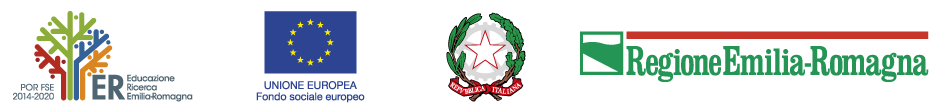 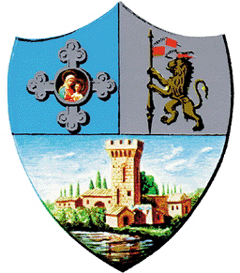 